Технологическая карта __2 Б__ класса 13.05.2020Дата урокаКласс ПредметНаименование темы урокаВиды деятельностиВиды деятельностиКонтрольКонтрольКонтрольКонсультации (указать контактную информацию)Дата урокаКласс ПредметНаименование темы урокаРабота с учебником и тетрадьюРабота с электронными ресурсамиФорма контроляДата контроляМесто размещения выполненного д/з Консультации (указать контактную информацию)13.05.2 БРусский языкПовторение. Обобщение знаний о предложении и тексте.Словарь 8.Рамзаева Т.Г. Русский язык  2 кл.. Упр.344, 345в тетрадь. https://uchi.ru/teachers/hometaskshttps://uchi.ru/teachers/hometasks задания от учителя.13.05https://uchi.ru/teachers/hometasksЭлектронная почта учителя, классного руководителя,  WhatsApp, Ежедневно 15.00-18.0013.052 БМатематикаПриемы умножения на 2 Учебник с. 82Прочитать правило.№ 1 в учебнике, № 2 (рисунок нарисовать  кружочками)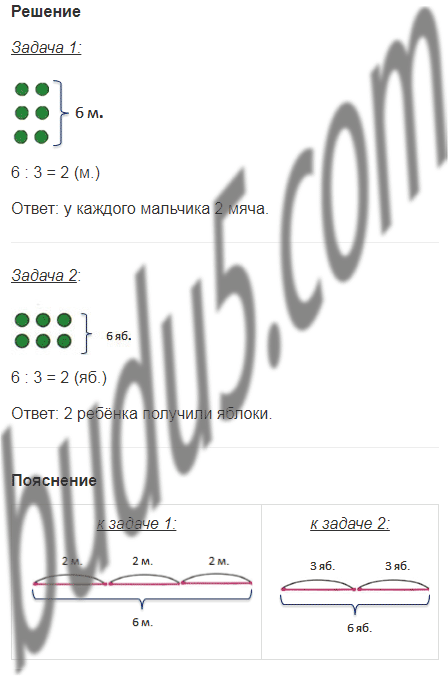 № 4 в тетрадь. https://uchi.ru/teachers/hometasksЗадание от учителяhttps://uchi.ru/teachers/hometasksЗадание от учителя 13.05.https://uchi.ru/teachers/hometasksЭлектронная почта учителя, классного руководителя,  WhatsApp, Ежедневно 15.00-18.0013.052 БЛитературное чтениеВ.Драгунский «Тайное становится явным»Учебник с. 161 -167, выразительное чтениеТренировочные задания.https://resh.edu.ru/subject/lesson/5065/train/282803/13.05https://resh.edu.ru/subject/lesson/5065/train/282803/Электронная почта учителя, классного руководителя,  WhatsApp, Ежедневно 15.00-18.0013.052БФизическая культураРазвитие координационных способностей и внимания в подвижной игре «Лапта».https://youtu.be/xaPFnzabVV0Видеоролик14.05ВидеороликWhatsAppWhatsApp, Ежедневно 15.00-18.00